«Maxim: заказ такси (Watch)»ОПИСАНИЕ ПРОЦЕССОВ, ОБЕСПЕЧИВАЮЩИХ ПОДДЕРЖАНИЕ ЖИЗНЕННОГО ЦИКЛА ПРОГРАММНОГО ПРОДУКТА, В ТОМ ЧИСЛЕ УСТРАНЕНИЕ НЕИСПРАВНОСТЕЙ, ВЫЯВЛЕННЫХ В ХОДЕ ЭКСПЛУАТАЦИИ ПРОГРАММНОГО КОМПЛЕКСА, СОВЕРШЕНСТВОВАНИЕ ПРОГРАММНОГО КОМПЛЕКСА, А ТАКЖЕ ИНФОРМАЦИЯ О ПЕРСОНАЛЕ, НЕОБХОДИМОМ ДЛЯ ОБЕСПЕЧЕНИЯ ТАКОЙ ПОДДЕРЖКИЛистов 72023АННОТАЦИЯВ документе приведены сведения, необходимые пользователю для поддержки программного продукта мобильного приложения «Maxim: заказ такси (Watch)».Настоящий документ пересматривается на регулярной основе. Содержание данного документа может быть изменено без предварительного уведомления пользователей с последующим размещением на соответствующей странице сайта.Размещение актуальной технической документации осуществляется на сайте https://client.taximaxim.com/ru-RU/term/?t=1 в течение всего жизненного цикла продукта.Правообладатель: Музалевский Григорий Алексеевич, ИНН 451602067279СОДЕРЖАНИЕВведение	41 Техническая поддержка «Maxim: заказ такси (Watch)»	51.1 Описание процессов, обеспечивающих поддержание жизненного цикла программного продукта	51.2 Описание процессов, обеспечивающих совершенствование жизненного цикла программного продукта	51.3 Информация о персонале, необходимом для обеспечения поддержки	52 Аварийные ситуации и связь с технической поддержкой	6ВВЕДЕНИЕТребования настоящего документа применяются при необходимости изучения информации о технической поддержке программного продукта.Функциональным назначением программы является автоматизация процесса сопровождения и изменения принятых с помощью мобильного приложения, сайта, звонка и иными способами заказов на услуги (включая, но не ограничиваясь) перевозки пассажиров, в том числе перевозки грузов, курьерской доставке, запуску двигателя автомобиля, эвакуатора, личного водителя, аварийного комиссара, буксировке, перевозке животных, погрузочно-разгрузочных работ, посредством приложения, подключенного к сети Интернет и установленного на смарт-часы.Программа должна эксплуатироваться пользователями при условии соблюдения соответствующих инструкций.Конечный пользователь программы должен обладать практическими навыками работы с выбранным им для использования типом ЭВМ. 1.1 Описание процессов, обеспечивающих поддержание жизненного цикла программного продуктаПоддержание жизненного цикла программного продукта, доработка и техническая поддержка «Maxim: заказ такси (Watch)» осуществляется сотрудниками ООО "Максим.Технология" (ИНН 4501226750, ОГРН 1204500000902, почтовый адрес: 640003, Курганская обл, Курган г, Радионова ул, дом № 17, оф.205) в течение всего периода эксплуатации программного продукта.ООО "Максим.Технология" ответственен за обновление и поддержку программного продукта, которые включают в себя:решение вопросов пользователей программного продукта;размещение актуальной технической документации на сайте https://client.taximaxim.com/ru-RU/term/?t=1.1.2 Описание процессов, обеспечивающих совершенствование жизненного цикла программного продуктаООО "Максим.Технология" ответственен за совершенствование  программного продукта: 1) устранение неисправностей, выявленных в ходе эксплуатации;2) совершенствование программного продукта за основании запросов пользователей.1.3 Информация о персонале, необходимом для обеспечения поддержкиДля обеспечения надлежащей поддержки приложения «Maxim: заказ такси (Watch)» коллектив ООО "Максим.Технология" включает в себя разработчиков, системных администраторов, специалистов технической поддержки с высшим профессиональным образованием в области программирования и опытом работы с приложениями для Wear OS.2 АВАРИЙНЫЕ СИТУАЦИИ И СВЯЗЬ С ТЕХНИЧЕСКОЙ ПОДДЕРЖКОЙВ случае возникновения ошибок при работе с «Maxim: заказ такси (Watch)» необходимо обратиться к службе поддержки. Так как «Maxim: заказ такси (Watch)» является дополнением к приложению «Maxim: заказ такси на Android» и не может функционировать без приложения на мобильном устройстве на базе операционной системы Android, обращение в службу поддержки можно оставить только в приложении «Maxim: заказ такси на Android». Для этого нужно выбрать в разделе меню пункт «Поддержка» (рис. 1).Обратиться в службу поддержки можно также по адресу электронной почты support@taximaxim.ru. Пользователи приложения могут круглосуточно отправлять свои запросы службе технической поддержки.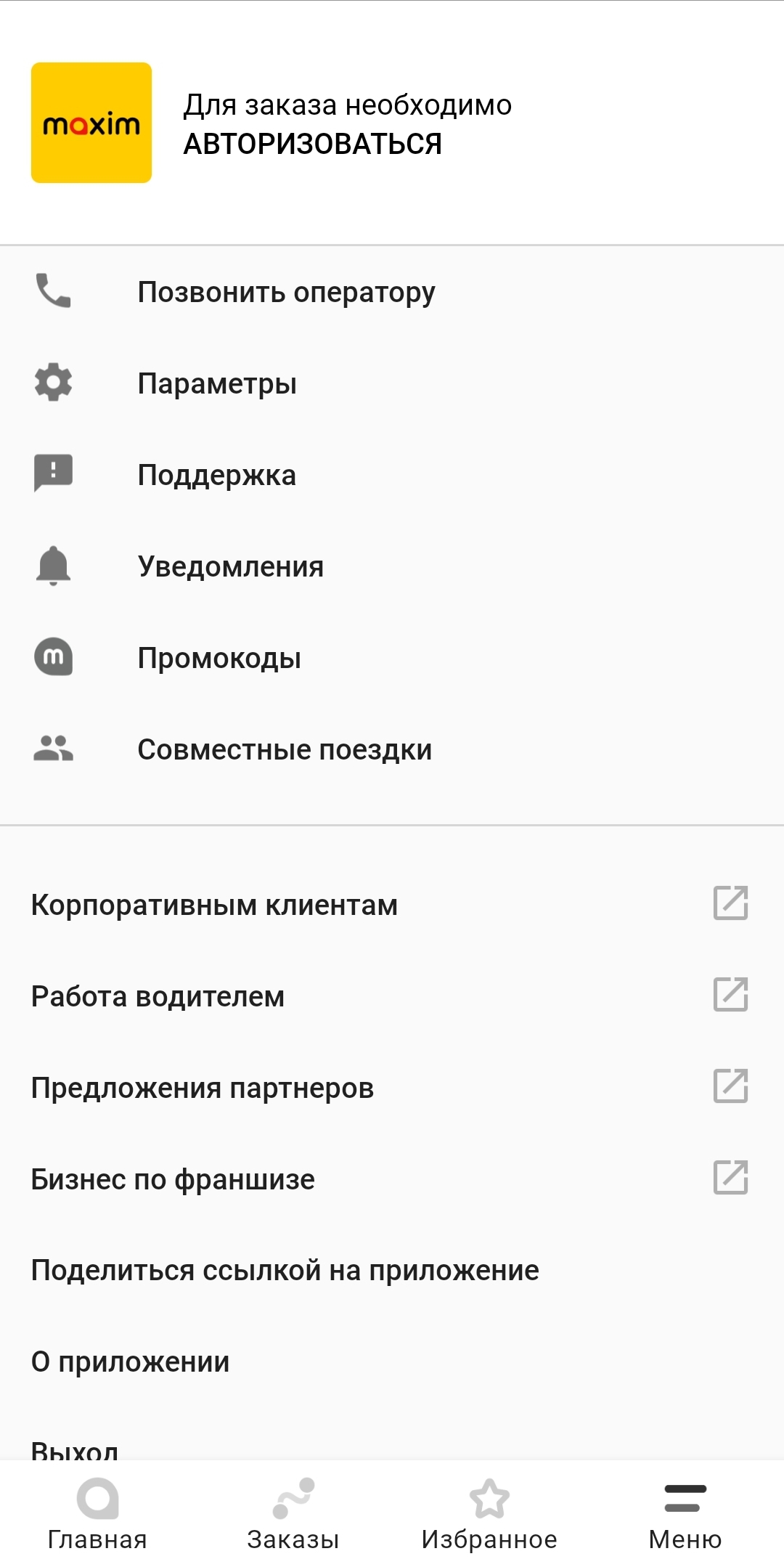 Рисунок 1 — Снимок экрана меню приложения «Maxim: заказ такси» на AndroidПри ошибках в работе аппаратных средств восстановление функции системы возлагается на операционную систему (далее – ОС).При ошибках, связанных с программным обеспечением (ОС и драйверы устройств), восстановление работоспособности возлагается на ОС.При неверных действиях пользователей, неверных форматах или недопустимых значениях входных данных, система выдает пользователю соответствующие сообщения, после чего возвращается в рабочее состояние, предшествовавшее неверной (недопустимой) команде или некорректному вводу данных.